	Предмет: Појашњења - одговори на питања заинтересованог лица у поступку јавне набавке  мале вредности број 404-02-67/2017-10, редни број набавке: 1.1.5. , која се односи на набвку службене (затитне – теренске) одеће за потребе рада шумарске и ловне инспекције	У току рока за подношење понуда у поступку  јавне набавке  за доделу уговора о  набавци службене (заштитне – теренске) одеће за потребе рада шумарске и ловне инспекције у Управе за шуме Министарства пољопривреде, шумарства и водопривреде, као наручилац,  за коју су позив и конкурсна документација објављени на Порталу јавних набавки и интернет страници наручиоца дана 19.09.2017. године, Наручиоцу су, дана 22.09.2017. године, u 15:53 часова, електронском поштом достављени допис заинтересованог лица у коме је садржано следећа питања односно захтеви за додатним информацијама/појашњењима у вези са припремањем понуде: У конкурсној документацији, Спецификација, описима за јакну зимска и панталане зимске наводе се материјали као што је: atomatec membrana, 2XDWR pamučni sloj, silvergear nano tjžkanina i duraheat tkanina. Опис који је наведен наводи на то да се3 фаворизује одређени понуђач.На наведено,  одговарамо како следи:Предмет ове јавне набвке је набвка заштитне одеће коју користи шумарска и ловна инспекција током спровођења надзора на терену. Наиме надзор се  врши на територији Републике Србије, под различитим временским условима,(снег, зима, киша..) током целе године, као и на врло неприступачним теренима: у шуми, брдовитом терену и ловиштима. Надзор се обвља кроз редовну и ванредну контролу, како у току радног временом, а често кроз акције ван радног времена, а у све у циљу откривања починиоца различитих противправних радњи.Са свих изнетих разлога Наручилац  сматра да заштитна одећа мора испуњавати врло високе техничке и функционалне карактеристике и стандарде, који су наведени у спецификацији. До података се дошло упоређујући карактеристике одеће која се продаје  на тржишту Републике Србије.                                                                                              КОМИСИЈА ЗА ЈАВНУ НАБВКУ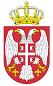 Република СрбијаМИНИСТАРСТВО И ПОЉОПРИВРЕДЕ, ШУМАРСТВО И ВОДОПРИВРЕДЕБрој: 404-02-67/2017-10Датум:25.09.2017. годинеБ е о г р а д